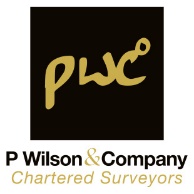 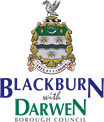 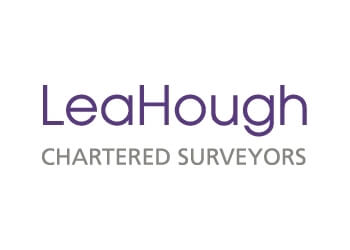 LAND AT HOLDEN FOLD, DARWENOFFER FORM